Č.j.: 18/2020-OI-SMLČíslo CES: 57/2020-MSP-CESRámcová dohoda„Dodávky výkonných černobílých stolních tiskáren formátu A4 pro střední pracovní skupiny“Smluvní strany:Česká republika – Ministerstvo spravedlnostiSídlo: Vyšehradská 427/16, 128 00 Praha 2IČO: 00025429zastoupená: ***********, ***********bankovní spojení: ***********č. účtu: ***********dále jen „Odběratel“aAMCOBEX Information Technologies s. r. o.Sídlo: Tuřanka č.p. 1222/115, 627 00 BrnoIČO: 48909092DIČ: CZ48909092zapsaný v obchodním rejstříku vedeném u Krajského soudu v Brně, oddíl C, vložka 11328zastoupená: ***********, ***********datová schránka: 5fuk8hjbankovní spojení: ***********č. účtu: ***********dále jen „Dodavatel“dále též společně označeny jako „smluvní strany“ nebo každá z nich samostatně jako „smluvní strana“.uzavřely dle ustanovení § 2079 a násl. zákona č. 89/2012 Sb., občanský zákoník (dále jen „Občanský zákoník“) níže uvedeného dne, měsíce a roku tuto rámcovou dohodu (dále jen „Smlouva“):Tato Smlouva je uzavírána na základě výsledků veřejné zakázky zahájené v souladu se zákonem č. 134/2016 Sb., o zadávání veřejných zakázek, ve znění pozdějších předpisů pod názvem „Dodávky tiskáren a spotřebního materiálu pro resort Ministerstva spravedlnosti“, číslo veřejné zakázky ve Věstníku veřejných zakázek: N006/20/V00000755 (dále jen „Veřejná zakázka“)Předmět SmlouvyPředmětem této Smlouvy jsou dodávkyvýkonných černobílých stolních tiskáren formátu A4 pro střední pracovní skupiny:Výrobce		LexmarkObchodní název	Lexmark MS826deModel			MS826dePart-number		50G0330nebo výkonných černobílých stolních tiskáren formátu A4 pro střední pracovní skupiny s dalším přídavným zásobníkem na 500 listů A4:Výrobce		LexmarkObchodní název	Lexmark MS826deModel			MS826de + Zásobník na 550 listůPart-number		50G0330 + 50G0802(dále jen „tiskárna“)spotřebního materiálu do tiskáren avolitelného příslušenství k tiskárnám dle přílohy č. 3 této Smlouvy.(body 1.1.1. až 1.1.3 dále jen „Předmět plnění“) pro Odběratele a organizační složky resortu justice uvedené v Příloze č. 1 této Smlouvy – Seznam míst plnění (dále jen „Organizační složky“ nebo každá z nich samostatně „Organizační složka“) a další služby v rozsahu specifikovaném touto Smlouvou (zejména poskytování servisu dle čl. 6 této Smlouvy). Přesné parametry Předmětu plnění, včetně dalších požadavků na Předmět plnění, jsou stanoveny v Příloze č. 2 této Smlouvy – Technická specifikace. Dodavatel se zavazuje převést vlastnické právo k Předmětu plnění na Odběratele/Organizační složku.Dodávaný Předmět plnění bude nový, nepoužitý (maximálně zahořený z výroby), popř. zapnutý pro ověření funkčnosti v rámci případné kompletace Dodavatelem a bude určený pro distribuci v České republice.Dodavatel je povinen v případě objektivně nastalé nutnosti změny typu Předmětu plnění specifikovaného v čl. 1.1 této Smlouvy (např. v důsledku ukončení výroby původního dodávaného typu Předmětu plnění) zaslat Odběrateli v dostatečném předstihu písemnou informaci o této změně a navrhnout náhradní typ Předmětu plnění tak, aby kvalitou a cenou odpovídal nahrazovanému typu Předmětu plnění. Ukončení výroby nebo jiná objektivně nastalá skutečnost znemožňující Dodavateli dodání smluveného typu Předmětu plnění musí být Dodavatelem prokazatelně doložena.Náhradní typ Předmětu plnění musí plně nahrazovat původní typ Předmětu plnění a musí být v souladu s veškerými technickými parametry stanovenými v Příloze č. 2 této Smlouvy. Cena za náhradní typ tiskárny nesmí překročit cenu uvedenou v čl. 5.3 této Smlouvy. Ekonomičnost provozu náhradního typu tiskárny vypočítaná způsobem dle přílohy č. 2 této Smlouvy nesmí překročit hodnotu uvedenou v příloze č. 2 této Smlouvy.Dodání náhradního typu Předmětu plnění vždy podléhá předchozímu písemnému souhlasu ze strany Odběratele ve formě písemného dodatku ke Smlouvě dle č. 13.1 Smlouvy. Dodavatel je oprávněn dodávat náhradní typ Předmětu plnění, v souladu se zněním dodatku, nejdříve po nabytí účinnosti tohoto dodatku.Dodavatel je povinendodávat Předmět plnění v souladu se všemi podmínkami a požadavky uvedenými v této Smlouvě a jednotlivých dílčích objednávkách vystavených na základě této Smlouvy a v souladu s platnými právními předpisy;dodávat Předmět plnění dle této Smlouvy řádně, včas, plně v souladu se zájmy a pokyny Odběratele/Organizační složky. Dodávka Předmětu plnění bude prováděna v požadovaném čase a kvalitě podle určení a dispozic Odběratele/Organizační složky;od Odběratele/Organizační složky odebírat a zajistit ekologickou likvidaci použitého spotřebního materiálu a vadných dílů. Součástí odběru a ekologické likvidace použitého spotřebního materiálu a vadných dílů je též vystavení potvrzení o převzetí k ekologické likvidaci dle příslušné normy. Odběr použitého spotřebního materiálu a vadných dílů bude vždy z místa plnění uvedeného v příloze č. 1 této Smlouvy a může být realizován např. formou sběrných boxů nebo pytlů;poskytovat servis v souladu s touto Smlouvou;plně a bezvýjimečně respektovat všechny podmínky a požadavky této Smlouvy a zadávací dokumentace k Veřejné zakázce.Součástí Předmětu plnění je i příslušná dokumentace a manuály pro obsluhu v českém jazyce.Dodavatel vyslovuje souhlas pro vkládání spotřebních materiálů a dalšího příslušenství, pokud tyto jsou schváleny pro použití v dodané tiskárně výrobcem tiskárny (dále jen „schválený spotřební materiál“ nebo „schválené příslušenství“). Použití schváleného spotřebního materiálu nebo schváleného příslušenství není v rozporu s ustanoveními této Smlouvy, zejména záručními a servisními podmínkami.Smluvní strany se zavazují vzájemně spolupracovat a poskytovat si veškeré informace potřebné pro řádné plnění svých závazků. Smluvní strany jsou povinny informovat druhou smluvní stranu o veškerých skutečnostech, které jsou nebo mohou být důležité pro řádné plnění této Smlouvy.Dodací podmínkyDodavatel se zavazuje dodávat Předmět plnění na základě dílčích písemných objednávek Odběratele/Organizační složky, na adresu Odběratele nebo konkrétní Organizační složky, popř. na adresu uvedenou v konkrétní objednávce.Objednávky budou vystavovány dle potřeb Odběratele/Organizační složky. Objednávky budou obsahovat zejména:identifikaci Odběratele nebo Organizační složky,specifikaci požadovaného množství a typu Předmětu plnění,místo dodání,termín dodání,označení zaměstnance Odběratele/Organizační složky oprávněného k převzetí plnění (dále jen „Odpovědná osoba Odběratele/Organizační složky“),případně další nezbytné údaje.V případě pochybností je Dodavatel povinen vyžádat si od Odběratele/Organizační složky doplňující informace.Neučiní-li tak, má se za to, že pokyny jsou pro něho dostačující a nemůže se z tohoto důvodu zprostit odpovědnosti za nesplnění či vadné splnění objednávky. Požadované dodávky Předmětu plnění budou ze strany Dodavatele respektovány, nebudou upravovány typově ani objemově.Objednávky budou zasílány Odběratelem nebo Organizační složkou do datové schránky Dodavatele nebo na e-mail odpovědné osoby Dodavatele ve věcech smluvních.Dodavatel písemně potvrdí přijetí objednávky e-mailem nejpozději do 3 pracovních dnů od obdržení objednávky, a to na kontaktní adresu odpovědné osoby Odběratele/Organizační složky uvedenou v příslušné objednávce.Dodací lhůta Předmětu plnění je maximálně 28 kalendářních dnů od písemného potvrzení přijetí objednávky Dodavatelem s výjimkou dodávek a výměny uživatelsky nevyměnitelného spotřebního materiálu.Odběratel/Organizační složka je informuje Dodavatele o blížící se potřebě výměny uživatelsky nevyměnitelného materiálu v souladu s pokyny ohledně životnosti tohoto materiálu předanými Dodavatelem nebo v souladu s upozorněním na tuto potřebu (např. tiskárnou, výrobcem tiskárny v dokumentaci nebo technikem Dodavatele při údržbě/servisním zásahu). Dodavatel a Odběratel/Organizační složka si mohou dohodnout individuální lhůtu výměny uživatelsky nevyměnitelného spotřebního materiálu, která může být kratší i delší než lhůta uvedená v odstavci 2.5 této Smlouvy. Dohodnutá lhůta bude uvedena v objednávce Odběratele/Organizační složky; nedohodnou-li se, platí lhůta uvedená v čl. 2.5 této Smlouvy.Způsob dopravy Předmětu plnění volí Dodavatel, vůči Odběrateli/Organizační složce nese odpovědnost i za případné poškození Předmětu plnění při přepravě. Předmět plnění se považuje za dodaný předáním odpovědné osobě Odběratele/Organizační složky. Předání Předmětu plnění potvrdí Odběratel/Organizační složka na předávacím protokolu vyhotoveném Dodavatelem v tištěné (listinné) podobě. Elektronickou podobu předávacího protokolu (umožňující vykopírování jednotlivých částí textu) poskytne Dodavatel na vyžádání Odběratele/Organizační složky. Předávací protokol musí obsahovat:identifikaci Dodavateleidentifikaci Odběratele/Organizační složky (název, IČO, sídlo)osobu oprávněnou k převzetí plnění za Odběratele/Organizační složku,označení místa dodání (Odběratele nebo konkrétní Organizační složky),odkaz na konkrétní objednávku,identifikaci a množství dodaného Předmětu plnění – seznam předaných tiskáren včetně jejich výrobních čísel, seznam spotřebního materiálu,datum dodání.Předávací protokol v listinné podobě musí obsahovat jméno a podpis příslušných odpovědných osob Dodavatele a Odběratele/Organizační složky.Jedno vyhotovení předávacího protokolu si ponechá Dodavatel, druhé vyhotovení bude předáno osobě oprávněné k převzetí plnění za Odběratele/Organizační složku.V případě nutnosti registrace prodloužení záruky u výrobce tiskárny musí být tiskárna registrována u výrobce Dodavatelem. Protokol o registraci záruky u výrobce tiskárny předá Dodavatel Odběrateli/Organizační složce při předání tiskárny jako součást předávacího protokolu.Doba a místo plněníTato Smlouva se uzavírá na dobu určitou, a to na 48 měsíců od účinnosti Smlouvy. Smluvní strany prohlašují, že ustanovení čl. 6 této Smlouvy a příslušná ustanovení čl. 9 této Smlouvy zůstávají platná a účinná po celou dobu trvání záruční doby uvedené v Příloze č. 2 této Smlouvy.Místem plnění je sídlo Odběratele, sídlo Organizačních složek, popř. místo dodání uvedené v objednávce.Platební podmínkySplatnost faktury (daňového dokladu) činí 30 kalendářních dnů ode dne doručení daňového dokladu Odběrateli/Organizační složce. Cena za dodávku Předmětu plnění je splatná po řádném splnění dle této Smlouvy na základě faktury vystavené Dodavatelem. Faktura Dodavatele musí obsahovat všechny náležitosti řádného účetního a daňového dokladu ve smyslu příslušných právních předpisů, zejména zákona č. 235/2004 Sb., o dani z přidané hodnoty, ve znění pozdějších předpisů, a ustanovení § 435 Občanského zákoníku. Faktura musí obsahovat číslo objednávky Odběratele/Organizační složky, názvy dodaných položek, jejich ceny v Kč bez DPH, DPH a celkovou cenu s DPH. Přílohou faktur za plnění bude kopie dokladu potvrzujícího převzetí dodaného Předmětu plnění (kopie předávacího protokolu podepsaného odpovědnými osobami Dodavatele a Odběratele/Organizační složky), jinak faktura nezakládá povinnost Odběratele nebo příslušné Organizační složky platit.V případě, že faktura nebude mít odpovídající náležitosti, je Odběratel/Organizační složka oprávněn ji zaslat ve lhůtě splatnosti zpět Dodavateli k doplnění či opravě, aniž se tak dostane do prodlení; lhůta splatnosti počíná běžet znovu od opětovného doručení náležitě doplněného či opraveného dokladu Odběrateli/Organizační složce.Dnem úhrady se rozumí den podání bankovního příkazu k úhradě fakturované částky z účtu Odběratele/Organizační složky ve prospěch účtu Dodavatele.Odběratel ani Organizační složky neposkytují zálohy a ani jedna Smluvní strana nebo příslušná Organizační složka neposkytla ani neposkytne druhé Smluvní straně závdavek.Platby budou probíhat výhradně v české měně (Kč). Rovněž veškeré cenové údaje na fakturách budou uváděny v české měně (Kč).Cena za plnění předmětu SmlouvyCena dle odstavce 5.3 tohoto článku je nejvýše přípustná, konečná a nepřekročitelná a je závazná po celou dobu plnění Smlouvy, zahrnuje veškeré náklady a rizika Dodavatele spojené s plněním této Smlouvy včetně veškerého materiálu, práce, balení, poplatků, dopravy (doručení do míst dodání), servisu, daní atd. Cena dle tohoto článku obsahuje předpokládaný vývoj inflace až do konce platnosti a účinnosti Smlouvy.Cena dle odst. 5.3 tohoto článku může být změněna pouze z důvodu změny zákonem stanovené sazby DPH, na základě písemného dodatku podepsaného k tomu oprávněnými zástupci obou smluvních stran. Ke sjednané ceně za Předmět plnění bez DPH se připočte daň z přidané hodnoty ve výši stanovené právními předpisy v době zdanitelného plnění.Cena Předmětu plnění je stanovena takto:Počet řádků v jednotlivých částech tabulky musí odpovídat počtu řádků příslušných tabulek v Přílohách č. 2 a 3 této Smlouvy.Servisní podmínkyDodavatel se zavazuje poskytnout servisní zásah subjektem, který je autorizován výrobcem tiskárny, po celou dobu poskytování záruky dle této Smlouvy vždy buď v místě instalace tiskárny, nebo v autorizovaném servisu.Nahlášení závady bude v režimu 9x5, v pracovních dnech v době od 8:00 do 17:00 hodin. Pracovním dnem jsou míněny dny pondělí až pátek mimo státem uznaných svátků a významných dnů a dnů pracovního klidu.Nahlášení závady bude vždy obsahovat:identifikace zaměstnance Odběratele/Organizační složky (dále také „ohlašovatel závady“), který závadu hlásí (jméno, příjmení, označení složky)kontaktní údaje na ohlašovatele závady (telefon a e-mail)místo instalace tiskárny (název složky, adresa)popis závady.Nahlášení závady může být provedeno písemně na adresu Dodavatele uvedenou v záhlaví této Smlouvy, nebo na e-mailovou adresu ***********, nebo na bezplatné telefonní číslo ***********, nebo pomocí automatizovaného systému pro řízení požadavků (servicedesk systém Dodavatele). Všechny výše uvedené způsoby mají stejnou váhu. Uplatněním reklamace se zastavuje běh záruční doby.Reakční doba na nahlášenou závadu (potvrzení přijetí hlášení závady) je do 17:00 hodin následujícího pracovního dne na e-mail ohlašovatele závady. Potvrzení přijetí hlášení závady může být provedeno i automatizovaně systémem pro řízení požadavků (servicedesk systémem Dodavatele).Servisní zásah bude ukončen předáním tiskárny zpět do užívání Odběrateli/Organizační složce po odstranění závady výměnou dílu nebo výměnou tiskárny nejpozději do 5 pracovních dnů od nahlášení závady, přičemž prvním pracovním dnem je počítán den potvrzení přijetí hlášení závady.Cena za poskytnutí servisu (včetně dopravy) dle této Smlouvy je zahrnuta v ceně Předmětu plnění uvedené v čl. 5 této Smlouvy. Dodavatel nese veškeré náklady spojené s poskytnutím servisu dle této Smlouvy, a to včetně nákladů spojených s přepravou Předmětu plnění (tj. včetně, ale nejen, vyzvednutí a zpětného vrácení tiskárny apod.), ke kterému je servis poskytován.Dojde-li k nefunkčnosti tiskárny v souvislosti s potřebou výměny uživatelsky nevyměnitelného spotřebního materiálu a na tuto potřebu Dodavatel Odběratele/Organizační složku neupozornil (např. prostřednictvím tiskárny, výrobcem tiskárny v dokumentaci nebo technikem Dodavatele při údržbě/servisním zásahu nebo pokyny Dodavatele), bude postupováno v souladu s pravidly pro servisní zásah uvedenými v čl. 6 této Smlouvy. V ostatních případech nefunkčnosti tiskárny v souvislosti s potřebou výměny uživatelsky nevyměnitelného spotřebního materiálu se nejedná o servisní zásah, nestanoví-li tato Smlouva jinak.V případě, že tiskárna obsahuje pevný disk nebo jiné paměťové médium, na němž můžou být data Odběratele/Organizační složky (dále jen „paměťové médium“), Dodavatel vysloveně souhlasí s tím, že před odvezením tiskárny do servisu takovéto paměťové médium z tiskárny demontuje a ponechá u Odběratele/Organizační složky po dobu opravy v autorizovaném středisku nebo do výměny tiskárny.Před skončením servisního zásahu provede Dodavatel zpětnou instalaci paměťového média do tiskárny.Demontáž paměťového média a jeho následnou montáž do tiskárny provede Dodavatel bezplatně za přítomnosti pracovníka Odběratele/Organizační složky. O demontáži paměťového média z tiskárny a zpětné instalaci bude sepsán písemný záznam podepsaný pracovníky Odběratele/Organizační složky a Dodavatele.Dodavatel souhlasí s tím, že v případě nutnosti výměny paměťového média za jiné zůstává původní paměťové médium majetkem Odběratele/Organizační složky.V případě, že paměťové médium nelze z tiskárny demontovat, doloží toto Dodavatel prohlášením výrobce tiskárny a provede bezplatně za přítomnosti pracovníka Odběratele/Organizační složky bezpečné a prokazatelné smazání dat na takovémto paměťovém médiu. O bezpečném a prokazatelném smazání paměťového média bude vyhotoven záznam podepsaný zástupci Dodavatele a Odběratele/Organizační složky.Pokud nelze paměťové médium demontovat z tiskárny a není možné jeho bezpečné a prokazatelné smazání (např. z důvodu závady tiskárny) provede bezplatně pracovník Dodavatele za přítomnosti pracovníka Odběratele/Organizační složky fyzické znehodnocení takovéhoto paměťového média. O fyzickém znehodnocení paměťového média bude vyhotoven záznam podepsaný zástupci Dodavatele a Odběratele/Organizační složky.Záruční podmínky, odpovědnost za vadyDodavatel je povinen realizovat veškeré dodávky dle této Smlouvy na svůj náklad a na své nebezpečí. Dodavatel se zavazuje dodávat Odběrateli/Organizačním složkám požadovaný Předmět plnění ve standardní kvalitě, v dohodnutém množství, v obvyklém balení a v dohodnutých lhůtách.Dodavatel odpovídá Odběrateli/Organizačním složkám za vady dodaného Předmětu plnění. Nemá-li Předmět plnění vlastnosti stanovené touto Smlouvou a ustanovením § 2095, 2096 a 2097 Občanského zákoníku, má vady.Dodavatel prohlašuje, že na Předmětu plnění neváznou práva třetí osoby.Dodavatel poskytuje bezplatnou záruku za jakost poskytnutého plnění dle této Smlouvy v souladu s přílohou č. 2 této Smlouvy. Dodavatel se zaručuje, že každý jednotlivý kus Předmětu plnění dodaný dle této Smlouvy bude v záruční době plně způsobilý pro použití ke smluvenému nebo obvyklému účelu a po dobu záruky si Předmět plnění zachová obvyklé vlastnosti a vlastnosti stanovené touto Smlouvou a právními předpisy. Záruka se nevztahuje na opotřebení v rozsahu odpovídajícímu obvyklému způsobu užívání.Záruční doba pro Předmět plnění dodaný na základě této Smlouvy běží ode dne převzetí Předmětu plnění dle předávacího protokolu podepsaného odpovědnou osobou (pracovníkem) Dodavatele a Odběratele/Organizační složky. Zárukou za jakost nejsou dotčena práva a povinnosti z vadného plnění plynoucí ze zákona.Záruka se nevztahuje na mechanická poškození a vady způsobené nesprávnou obsluhou a vady způsobené vyšší mocí nebo třetími osobami.V případě, že Odběratel/Organizační složka v záruční době včas uplatní zjištěné vady Předmětu plnění, je Dodavatel povinen, dle volby Odběratele/Organizační složky, vady Předmětu plnění odstranit dodáním nového Předmětu plnění bez vady nebo dodáním chybějícího Předmětu plnění, nahrazením jiného Předmětu plnění požadovaným, odstranit vady opravou Předmětu plnění, případně poskytnout Odběrateli/Organizační složce přiměřenou slevu z ceny Předmětu plnění uvedené v čl. 5 této Smlouvy, a to bez zbytečného odkladu po oznámení vady Odběratelem/Organizační složkou. Místo uplatnění výše uvedených práv z vadného plnění může Odběratel/Organizační složka v případě, že má Předmět plnění vady, odstoupit od této od objednávky vystavené dle této Smlouvy. Dodavatel nese veškeré náklady spojené s odstraňováním vad, a to včetně nákladů spojených s přepravou Předmětu plnění.Uplatní-li Odběratel/Organizační složka právo z vadného plnění, potvrdí mu Dodavatel v písemné formě, kdy Odběratel/Organizační složka právo uplatnil.Nabytí vlastnického práva, nebezpečí škodyOdběratel/Organizační složka nabývá vlastnické právo k Předmětu plnění podepsáním předávacího protokolu odpovědnou osobou Dodavatele a odpovědnou osobou Odběratele/Organizační složky.Nebezpečí škody na Předmětu plnění přechází na Odběratele/Organizační složku podepsáním předávacího protokolu odpovědnou osobou Dodavatele a odpovědnou osobou Odběratele/Organizační složky.Dodavatel je povinen nahradit veškerou škodu a nemajetkovou újmu (dále jen „újma“), kterou způsobil porušením ustanovení této Smlouvy. Dodavatel bere na vědomí, že pokud neuvědomí Odběratele/Organizační složku o jakékoli hrozící či vzniklé škodě a neumožní tak Odběrateli/Organizační složce, aby učinil kroky k zabránění vzniku škody či k jejímu zmírnění, má Odběratel/Organizační složka proti Dodavateli nárok na náhradu újmy, která tím Odběrateli/Organizační složce vznikla.Smluvní pokuty a náhrada újmyV případě prodlení Dodavatele s dodáním Předmětu plnění či jeho části je Odběratel nebo Organizační složka oprávněna požadovat po Dodavateli a Dodavatel má povinnost uhradit smluvní pokutu ve výši 2 000,- Kč, a to za každý i jen započatý den prodlení.V případě nedodržení lhůty na odstranění závady v záruční době, dle čl. 6 této Smlouvy, je Dodavatel povinen uhradit Odběrateli/Organizační složce smluvní pokutu ve výši 2 000,- Kč, a to za každý i jen započatý den prodlení.Nedodrží-li Dodavatel požadovanou kvalitu plnění dle této Smlouvy a tuto závadu v dodatečně poskytnuté přiměřené lhůtě na své náklady neodstraní, je Odběratel nebo Organizační složka oprávněna požadovat smluvní pokutu ve výši 2 000,- Kč za každý i jen započatý den nekvalitního plnění.Za porušení povinnosti mlčenlivosti specifikované v čl. 10 této Smlouvy je Dodavatel povinen uhradit Odběrateli/Organizační složce smluvní pokutu ve výši 100 000,- Kč, a to za každý jednotlivý případ porušení. V případě porušení smluvní povinnosti, mimo zvláštních ustanovení uvedených v těchto sankčních podmínkách, je Odběratel nebo Organizační složka oprávněna požadovat smluvní pokutu ve výši 5 000,- Kč za každý jednotlivý případ porušení povinnosti stanovené touto Smlouvou, není-li v těchto sankčních podmínkách stanovena specifická sankce.V případě prodlení Odběratele nebo Organizační složky s úhradou fakturované ceny je Dodavatel oprávněn požadovat úrok z prodlení z neuhrazené dlužné částky podle konkrétní faktury za každý den prodlení ve výši stanovené zvláštním právním předpisem v platném znění, kterým se stanoví výše úroků z prodlení (nařízení vlády č. 351/2013 Sb.).Splatnost smluvních pokut je 15 dnů ode dne doručení písemné výzvy k jejich úhradě Dodavateli.Smluvní pokuta může být Odběratelem nebo Organizační složkou započtena vůči ceně fakturované Dodavatelem za plnění příslušné Organizační složce nebo Odběrateli. Dodavatel s tímto započtením souhlasí.Odběratel/Organizační složka nepřipouští jakákoliv omezení výše náhrady újmy, jakož i sankcí uvedených v této Smlouvě.Ujednání o smluvních pokutách nemají vliv na povinnost nahradit případně vzniklou újmu v plném rozsahu, ani na právo odstoupit od Smlouvy. Zaplacení smluvní pokuty nezbavuje Dodavatele povinnosti řádně poskytnout plnění dle této Smlouvy.Ochrana informací a osobních údajůDodavatel se zavazuje zachovávat mlčenlivost ohledně skutečností, které se v souvislosti s plněním této Smlouvy dozvěděl nebo které Odběratel/Organizační složka označil za důvěrné (dále jen „důvěrné informace“). Důvěrné informace mohou být Dodavatelem použity výhradně k činnostem, kterými bude zajištěno dosažení účelu této Smlouvy. Dodavatel nesdělí či nezpřístupní žádnou z důvěrných informací třetím osobám, nevyužije ji k vlastnímu prospěchu nebo jinak nezneužije. Povinnost mlčenlivosti a zachování důvěrnosti informací se nevztahuje na informace, které se staly obecně známými za předpokladu, že se tak nestalo porušením některé z povinností vyplývajících ze Smlouvy, nebo o kterých tak stanoví zákon, zpřístupnění je však možné vždy jen v nezbytném rozsahu. Povinnost zachovávat mlčenlivost znamená zejména povinnost zdržet se jakéhokoliv jednání, kterým by důvěrné informace byly sděleny nebo zpřístupněny třetí osobě nebo by byly využity v rozporu s jejich účelem pro vlastní potřeby nebo pro potřeby třetí osoby, případně by bylo umožněno třetí osobě jakékoliv využití těchto důvěrných informací.Dodavatel je povinen přijmout opatření k ochraně důvěrných informací a zajistit utajení důvěrných informací i u svých zaměstnanců, zástupců, jakož i u jiných spolupracujících třetích stran.Povinností mlčenlivosti dle tohoto článku není dotčena povinnost smluvní strany sdělit nebo zpřístupnit důvěrné informace třetí osobě, která vyplývá z platných právních předpisů nebo z rozhodnutí orgánů veřejné moci, jakož i zpřístupnění důvěrných informací svému právnímu, účetnímu nebo daňovému poradci, kteří jsou vázáni povinností mlčenlivosti.Povinnost zachovávat mlčenlivost trvá i po skončení tohoto smluvního vztahu.Dodavatel při poskytování služeb si je vědom povinností vyplývajících mu ze zákona č. 110/2019 Sb., o zpracování osobních údajů a také z nařízení Evropského parlamentu a Rady EU 2016/679 o ochraně fyzických osob v souvislosti se zpracováním osobních údajů a o volném pohybu těchto údajů (dále jen „nařízení GDPR“). Dodavatel je oprávněn zpracovávat osobní údaje v rozsahu nezbytně nutném pro plnění Předmětu Smlouvy, za tímto účelem je oprávněn osobní údaje zejména ukládat na nosiče informací, upravovat, uchovávat po dobu nezbytnou k uplatnění práv Dodavatele vyplývajících z této Smlouvy, předávat zpracované osobní údaje Odběrateli nebo Organizační složce, osobní údaje likvidovat, vše v souladu se zákonem č. 110/2019 Sb., o zpracování osobních údajů a také v souladu s nařízením GDPR.Dodavatel učiní v souladu s platnými právními předpisy dostatečná organizační a technická opatření zabraňující přístupu neoprávněných osob k osobním údajům.Ukončení SmlouvyKromě ukončení Smlouvy uplynutím doby dle čl. 3.1. této Smlouvy, lze tuto Smlouvu ukončit písemnou dohodou smluvních stran, odstoupením od Smlouvy nebo písemnou výpovědí.Smluvní strany jsou oprávněny Smlouvu písemně vypovědět i bez udání důvodu, výpovědní doba činí 6 měsíců a počíná běžet od prvního dne měsíce následujícího po doručení výpovědi druhé smluvní straně.Dojde-lik přeměně společnosti Dodavatele nebo ke změně vlastnické struktury společnosti Dodavatele nebo ke změně podílu na hlasovacích právech ve společnosti Dodavatele, v jejichž důsledku se změní ovládající osoba oproti dni uzavření smlouvy,je Dodavatel povinen písemně oznámit tuto skutečnost Odběrateli ve lhůtě 10 kalendářních dnů od účinnosti této změny. Odběratel je v tomto případě oprávněn písemně vypovědět Smlouvu. Výpovědní doba činí 10 kalendářních dnů a počíná běžet dnem následujícím po jejím doručení Dodavateli.Smluvní strany jsou oprávněny písemně odstoupit od Smlouvy v případě, že druhá strana poruší podstatným způsobem či opakovaně své povinnosti stanovené zákonem či touto Smlouvou.Odběratel je oprávněn odstoupit od Smlouvy zejména v případě, že:Dodavatel bude více než pět krát v prodlení s poskytnutím požadovaného plnění dle této Smlouvy o více jak 5 dní;Dodavatel je v prodlení s poskytnutím požadovaného plnění dle této Smlouvy o více jak 30 dní;Dodavatel přestane být subjektem oprávněným poskytovat plnění dle této Smlouvy;Dodaný Předmět plnění nesplňuje technické specifikace dle přílohy č. 2 Smlouvy;V insolvenčním řízení bude zjištěn úpadek Dodavatele (v souladu se zněním zákona č. 182/2006 Sb., o úpadku a způsobech jeho řešení (insolvenční zákon), ve znění pozdějších předpisů); Dodavatel vstoupí do likvidace;Dodavatel poruší povinnost mlčenlivosti dle této Smlouvy.Smluvní strany se dohodly, že Odběratel je od této Smlouvy oprávněn odstoupit bez jakýchkoliv sankcí, pokud nebude schválena částka ze státního rozpočtu následujícího roku, která je potřebná k úhradě za plnění poskytované podle této Smlouvy v následujícím roce. Odběratel prohlašuje, že do 30 dnů po vyhlášení zákona o státním rozpočtu ve Sbírce zákonů písemně oznámí Dodavateli, že nebyla schválena částka ze státního rozpočtu následujícího roku, která je potřebná k úhradě za plnění poskytované podle této Smlouvy v následujícím roce.Za den odstoupení od Smlouvy se považuje den, kdy bylo písemné oznámení o odstoupení oprávněné strany doručeno druhé smluvní straně.Smluvní strany mohou Smlouvu ukončit písemnou dohodou. V této dohodě bude sjednán způsob vypořádání vzájemných nároků.Ukončením Smlouvy nejsou dotčena ustanovení týkající se smluvních pokut, náhrady újmy, povinnosti mlčenlivosti a ochrany důvěrných informací a ustanovení týkající se takových práv a povinností, z jejichž povahy vyplývá, že mají trvat i po skončení účinnosti Smlouvy.Ostatní ujednáníDodavatel se zavazuje udržovat v platnosti po celou dobu trvání Smlouvy pojistnou smlouvu, jejímž předmětem je pojištění odpovědnosti za škodu způsobenou v souvislosti s výkonem činností, které jsou předmětem této Smlouvy, s limitem pojistného plnění nejméně ve výši 5 000 000,- Kč ze všech pojistných událostí vzniklých v průběhu 12 měsíců. Maximální výše spoluúčasti Dodavatele pro každou pojistnou událost nesmí přesahovat 5% (pět procent), maximálně však částku 50 000,- Kč (slovy: padesáttisíc korun českých).Odběratel je oprávněn uveřejnit v registru smluv a na svých webových stránkách celý text Smlouvy (c souladu s § 219 zákona č. 134/2016 Sb., o zadávání veřejných zakázek, ve znění pozdějších předpisů), vše za předpokladu, nebrání-li uveřejnění zvláštní právní předpis.Dodavatel je dle zákona č. 320/2001 Sb., o finanční kontrole ve veřejné správě a o změně některých zákonů (zákon o finanční kontrole), ve znění pozdějších předpisů, osobou povinnou spolupůsobit při výkonu finanční kontroly prováděné v souvislosti s úhradou zboží nebo služeb z veřejných výdajů.Dodavatel je povinen předložit Odběrateli údaje specifikované v Příloze č. 4 za každý předcházející kalendářní měsíc nejpozději do 14 dnů od konce příslušného kalendářního měsíce. Dodavatel zašle požadované údaje tabulkou kompatibilní s formátem Microsoft Excel na e-mailovou adresu: ***********.Dodavatel prohlašuje, že Předmět plnění dle této Smlouvy není a nebude zatížen právy třetích osob, ze kterých by pro Odběratele vyplynuly jakékoliv další finanční nebo jiné nároky ve prospěch třetích stran. V opačném případě Dodavatel ponese veškeré důsledky takovéhoto porušení práv třetích osob.Dodavatel není oprávněn postoupit jakákoliv práva anebo povinnosti ze Smlouvy na třetí osoby bez předchozího písemného souhlasu Odběratele.V případě, kdy Dodavatel v souladu se zadávací dokumentací k Veřejné zakázce a zákonem č. 134/2016 Sb., o zadávání veřejných zakázek, ve znění pozdějších předpisů, uzavře s třetí osobou smlouvu, z níž bude vyplývat závazek poddodavatele k poskytnutí části plnění určeného k plnění Smlouvy, bude Dodavatel odpovědný za jakákoliv jednání, porušení nebo zanedbání jakéhokoliv poddodavatele, jeho zmocněnců nebo zaměstnanců, jako by to byla jednání nebo zanedbání Dodavatele. Dodavatel je odpovědný za jakoukoliv újmu způsobenou poddodavatelem v souvislosti s plněním dle této Smlouvy. Dodavatel je povinen zajistit a bude odpovědný za splnění všech ustanovení Smlouvy ze strany poddodavatelů.Dodavatel výslovně prohlašuje, že na sebe přebírá nebezpečí změny okolností ve smyslu ustanovení § 1765 odst. 2 občanského zákoníku.Smluvní strany souhlasně prohlašují, že tato Smlouva není Smlouvou uzavřenou adhezním způsobem ve smyslu ustanovení § 1798 a násl. občanského zákoníku. Smluvní strany v souladu s ustanovením § 558 odst. 2 občanského zákoníku vylučují použití obchodních zvyklostí na právní vztahy vzniklé z této Smlouvy.Po celou dobu plnění Smlouvy je Dodavatel povinen zajistit komunikaci s Odběratelem v českém jazyce.Odběratel se zavazuje poskytnout Dodavateli ke splnění Předmětu plnění Smlouvy nezbytnou součinnost.Kontaktní osoby Dodavatele:Odpovědnou osobou za Dodavatele ve věcech smluvních je:***********tel.: ***********, e-mail: ***********Odpovědnou osobou za Dodavatele ve věcech technických je:***********tel.: ***********, e-mail: ***********.Kontaktní osoby Odběratele:Odpovědnou osobou za Odběratele ve věcech smluvních je:***********tel.: ***********, e-mail: ***********Odpovědnou osobou za Odběratele ve věcech technických je:***********tel.: ***********, e-mail: ***********Odpovědná osoba za Odběratele ve věcech technických je oprávněna podepisovat předávací protokoly za Odběratele.Osoba oprávněná podepsat předávací protokol za Organizační složku bude uvedena v dílčí objednávce.Případnou změnu odpovědných osob jsou Dodavatel i Odběratel povinni neprodleně prokazatelně písemně oznámit druhé straně; ustanovení čl. 13.1 této Smlouvy se nepoužije.Závěrečná ustanoveníSmlouva může být doplňována nebo měněna pouze vzestupně číslovanými písemnými dodatky podepsanými k tomu oprávněnými zástupci obou smluvních stran.Tato Smlouva a vztahy z ní vyplývající se řídí právním řádem České republiky.Smluvní strany prohlašují, že Smlouva je projevem jejich svobodné a shodné vůle a mimo ni neexistují žádná ujednání v jiné než písemné formě, která by ji doplňovala, měnila nebo mohla mít význam při jejím výkladu a že se tedy žádná ze smluvních stran nespoléhá na prohlášení druhé smluvní strany, které není uvedeno ve Smlouvě, jejích přílohách či dodatcích. Tím není dotčen význam následné komunikace stran, včetně pokynů Odběratele.Stane-li se některé ustanovení Smlouvy neplatným, zdánlivým či neúčinným, nemá tato skutečnost vliv na ostatní ustanovení Smlouvy, která zůstávají platná a účinná. Smluvní strany se v tomto případě zavazují písemnou dohodou nahradit ustanovení, které bylo shledáno neplatným, zdánlivým či neúčinným, novým ustanovením, které po obsahové stránce nejlépe odpovídá zamýšlenému účelu původního ustanovení. Do té doby platí odpovídající úprava obecně závazných právních předpisů České republiky.Vyskytnou-li se události, které jedné nebo oběma smluvním stranám částečně nebo úplně znemožní plnění jejich povinností podle této Smlouvy, jsou strany povinny se o tomto bez zbytečného odkladu informovat a společně podniknout kroky k jejich překonání.Při rozhodování případných sporů, vzniklých ze závazkových vztahů založených touto Smlouvou, budou místně a věcně příslušné soudy České republiky.Smlouva vstupuje v platnost dnem podpisu obou smluvních stran. Účinnost Smlouvy nastává okamžikem jejího uveřejnění v registru smluv.Smlouva je vyhotovena ve 4 vyhotoveních s platností originálu, z nichž každá strana obdrží 2 vyhotovení.Smluvní strany prohlašují, že Smlouva byla sjednána na základě jejich pravé, vážné a svobodné vůle, že si její obsah přečetly, bezvýhradně s ním souhlasí, považují jej za zcela určitý a srozumitelný, což níže stvrzují svými vlastnoručními podpisy.Nedílnou součástí této Smlouvy jsou následující přílohy:Příloha č. 1 – Seznam míst plněníPříloha č. 2 – Technická specifikacePříloha č. 3 – Volitelné příslušenství Příloha č. 4 – Měsíční výkaz plněníPříloha č. 1 – Seznam míst plněníPříloha č. 2 – Technická specifikaceOdběratel předpokládá u této tiskárny použití papíru v kvalitě B a vyšší a požaduje po Dodavateli splnění všech parametrů uvedených v této Příloze Smlouvy při použití papíru kvality B.Tiskárna a spotřební materiál musí splňovat všechny níže uvedené požadavky, a to nejméně minimální uvedené hodnoty.TiskárnaTiskárna s dalším přídavným zásobníkemTiskárna doplněna o další standardní zásobník na minimálně 500 listů A4.Spotřební materiálOdběratel požaduje po Dodavateli, aby součástí dodávky nové tiskárny byl vždy spotřební materiál na vytištění alespoň 35 000 stran A4 dle příslušné normy.Tabulka 1: Velkokapacitní náplňTabulka 2: Uživatelsky vyměnitelný spotřební materiálDodavatel je povinen rozepsat (uvést) jako samostatný řádek do výše uvedené tabulky veškerý uživatelsky vyměnitelný spotřební materiál vyjma velkokapacitní náplně, která je uvedena v tabulce č. 1 této Přílohy Smlouvy.Uživatelsky vyměnitelný spotřební materiál musí být běžně dostupný a prodávaný jako standardní spotřební materiál, jeho výměna musí být proveditelná rychle, řádově do několika minut (např. maintenance kity, zapékací jednotky atd.) a jeho výměnu musí zvládnout běžný pokročilý uživatel bez nutnosti speciálního proškolení.Pokud by po výměně uživatelsky vyměnitelného spotřebního materiálu byl nutný servisní zásah technikem Dodavatele (např. z důvodu kalibrace nebo seřízení tiskárny apod.) nejedná se o uživatelsky vyměnitelný materiál a Dodavatel je povinen takovýto materiál uvést v tabulce č. 3 jako uživatelsky nevyměnitelný spotřební materiál.Tabulka 3: Uživatelsky nevyměnitelný spotřební materiálDodavatel je povinen rozepsat (uvést) jako samostatný řádek do výše uvedené tabulky veškerý uživatelský nevyměnitelný spotřební materiál. Uživatelsky nevyměnitelným spotřebním materiálem se rozumí materiál a díly, jejichž výměna vyžaduje speciální nástroje, vybavení a technické znalosti tiskárny.Do ceny uživatelsky nevyměnitelného spotřebního materiálu je Dodavatel povinen zahrnout i náklady na výměnu takovéhoto materiálu v místě instalace tiskárny technikem Dodavatele nebo v autorizovaném servisu, včetně dopravy do a z autorizovaného servisu.Tabulka 4: Startovací spotřební materiálDodavatel je povinen rozepsat (uvést) jako samostatný řádek do výše uvedené tabulky veškerý startovací spotřební materiál.Startovacím spotřebním materiálem se rozumí tonery, inkoustové náplně, válce, tiskové hlavy, odpadní nádobky, maintenance kity, zapékací jednotky, podávací kola, separátory apod., který je součástí tiskárny nebo balení tiskárny přímo od výrobce a který je následně při provozu tiskárny nahraditelný uživatelsky vyměnitelným nebo uživatelsky nevyměnitelným spotřebním materiálem uvedeným v tabulkách č. 2 a 3.Pokud Dodavatel uvede chybné údaje nebo neuvede spotřební materiál, který bude nutné při provozu tiskárny vyměnit ještě před vytištěním 900 000 stran, bude Dodavatel povinen takovýto spotřební materiál dodat a vyměnit bezplatně do vytištění 900 000 stran.Tabulka 5: Kapacita a počet kusů spotřebního materiálu, který je součástí dodávkyDodavatel uvede do tabulky č. 5 výtěžnost a počet kusů přibalených tonerů/inkoustových náplní a dalšího přibaleného spotřebního materiálu na vytištění alespoň 35 000 stran A4 dle příslušné normy.Pokud není výtěžnost startovacího toneru/inkoustové náplně dostatečná pro splnění tohoto požadavku, může Dodavatel dodat s tiskárnou další jeden kus velkokapacitního toneru/inkoustové náplně, pokud ani tak nebude splněna požadovaná hodnota, může Dodavatel přibalit ještě další velkokapacitní toner/inkoustovou náplň, maximálně však v celkovém počtu 2 kusů velkokapacitních tonerů/inkoustových náplní.Do této tabulky se neuvádí startovací spotřební materiál uvedený v tabulce č. 4.Ekonomičnost provozu tiskárnyParametr ekonomičnost provozu tiskárny vyjadřuje průměrné teoretické náklady na vytištění 1 (jedné) strany A4 při vytištění 900 000 stran a není chápán jako přesné vyčíslení nákladu na provoz.Dodavatel vycházel při výpočtu výtěžnosti spotřebního materiálu z těchto norem (viz článek 7.1.2 Zadávací dokumentace):ISO/IES 19752 pro černý tisk.Tabulka 6: Ekonomičnost provozu tiskárnyHodnotu ekonomičnosti provozu tiskárny (EPT) uvede Dodavatel do výše uvedené tabulky zaokrouhlenou na 4 desetinná místa v Kč bez DPH.Při stanovení ekonomičnosti provozu tiskárny (EPT) je Dodavatel povinen vycházet z hodnot jím uvedených v příloze č. 2 této Smlouvy (tabulky č. 1 až 5). Odběratel si vyhrazuje právo tyto údaje ověřit z oficiálních zdrojů výrobce.Při výpočtu ekonomičnosti provozu tiskárny (EPT) musí být Dodavatelem započítán veškerý spotřební materiál kromě papíru (např. odpadní nádobky, pásové jednotky, zapékací jednotky, tonery, hlavy, válce, inkoustové náplně, maintenance kity, podávací kola, separátory atd.), který bude nutné vyměnit při vytištění 900 000 stran A4 dle příslušné normy.Veškerý kalkulovaný spotřební materiál a veškeré potřebné díly musejí být originální, nové, nerepasované a schválené výrobcem tiskárny.Při výpočtu nebude brán v potaz počet stran na jednotlivé úlohy a počty zapnutí tiskárny, kdy dochází například k protočení válců naprázdno nebo odstříkávání inkoustu z důvodu čištění tiskových hlav.Příloha č. 3 – Volitelné příslušenstvíPři objednání příslušenství k nabízené tiskárně může být tiskárna Dodavatelem dodána spolu s objednaným příslušenstvím přímo z výroby, případně může být příslušenství doplněno k tiskárně Dodavatelem až při dodávce.Veškeré příslušenství musí být originální, nové, nerepasované a plně kompatibilní s tiskárnou dle specifikace výrobce.Příslušenství uvedené v tabulce č. 7 je Dodavatel povinen nabídnout k tiskárně, avšak Odběratel/Organizační složka má právo se rozhodnout zda toto příslušenství chce objednat a zakoupit.Tabulka : PříslušenstvíLze-li příslušenství uvedené v tabulce č. 7 objednat za různé ceny (např. při nákupu spolu s tiskárnou nebo dodatečném nákupu), uvede Dodavatel v tabulce ve sloupci „Možnost objednat dodatečně“ hodnotu ANO a v čl. 5.3 Smlouvy vyplní všechny řádky cenové nabídky (tj. cenu při objednání spolu s tiskárnou a cenu při dodatečném objednání).Pokud nelze objednat příslušenství uvedené v tabulce č. 7 dodatečně, uvede Dodavatel ve sloupci „Možnost objednat dodatečně“ hodnotu NE a v čl. 5.3 Smlouvy vyplní pouze cenovou nabídku pro objednávku spolu s tiskárnou.Do tabulky č. 8 uvede Dodavatel další příslušenství, které je možné k nabízené tiskárně dodat, avšak Odběratel/Organizační složka má právo se rozhodnout zda toto příslušenství chce objednat a zakoupit.Tabulka : Další příslušenstvíDodavatel uvede každé nabízené volitelné příslušenství jako samostatný řádek tabulky.Lze-li nabízené příslušenství objednat za různé ceny (např. při nákupu spolu s tiskárnou nebo dodatečném nákupu), uvede Dodavatel v tabulce toto příslušenství do 2 řádků, jednou s  hodnotou „Možnost objednat příslušenství samostatně“ ANO a jednou s hodnotou „Možnost objednat příslušenství samostatně“ NE.V čl.  5.3 Smlouvy budou Dodavatelem uvedeny ceny za volitelné příslušenství dle výše popsaného.Příloha č. 4 – Měsíční výkaz plněníPartnumberNázevCena v Kč bez DPHDPH v Kč při sazbě 21%Cena včetně DPH50G0330Tiskárna13 586,102 853,0816 439,1850G0330 + 50G0802Tiskárna s dalším přídavným zásobníkem15 290,303 210,9618 501,26Spotřební materiál (dle tabulky č. 1 Přílohy č. 2 této Smlouvy)Spotřební materiál (dle tabulky č. 1 Přílohy č. 2 této Smlouvy)Spotřební materiál (dle tabulky č. 1 Přílohy č. 2 této Smlouvy)Spotřební materiál (dle tabulky č. 1 Přílohy č. 2 této Smlouvy)Spotřební materiál (dle tabulky č. 1 Přílohy č. 2 této Smlouvy)58D2U0EVelkokapacitní náplň2 853,40599,213 452,61Uživatelsky vyměnitelný spotřební materiál (dle tabulky č. 2 Přílohy č. 2 této Smlouvy)Uživatelsky vyměnitelný spotřební materiál (dle tabulky č. 2 Přílohy č. 2 této Smlouvy)Uživatelsky vyměnitelný spotřební materiál (dle tabulky č. 2 Přílohy č. 2 této Smlouvy)Uživatelsky vyměnitelný spotřební materiál (dle tabulky č. 2 Přílohy č. 2 této Smlouvy)Uživatelsky vyměnitelný spotřební materiál (dle tabulky č. 2 Přílohy č. 2 této Smlouvy)58D0Z0EFotoválec - LexmarkCorporate Imaging Unit 150K1 341,10281,631 622,73Uživatelsky nevyměnitelný spotřební materiál (dle tabulky č. 3 Přílohy č. 2 této Smlouvy)Uživatelsky nevyměnitelný spotřební materiál (dle tabulky č. 3 Přílohy č. 2 této Smlouvy)Uživatelsky nevyměnitelný spotřební materiál (dle tabulky č. 3 Přílohy č. 2 této Smlouvy)Uživatelsky nevyměnitelný spotřební materiál (dle tabulky č. 3 Přílohy č. 2 této Smlouvy)Uživatelsky nevyměnitelný spotřební materiál (dle tabulky č. 3 Přílohy č. 2 této Smlouvy)41X2251Servisní sada - MS82x SVCMaintenance Kit, Fuser BELTHY FUSER, 400K4 639,10974,215 613,31Příslušenství (dle tabulky č. 7 Přílohy č. 3 této Smlouvy)Příslušenství (dle tabulky č. 7 Přílohy č. 3 této Smlouvy)Příslušenství (dle tabulky č. 7 Přílohy č. 3 této Smlouvy)Příslušenství (dle tabulky č. 7 Přílohy č. 3 této Smlouvy)Příslušenství (dle tabulky č. 7 Přílohy č. 3 této Smlouvy)50G0802Standardizovaný zásobník na minimálně 500 listů A4(objednán spolu s tiskárnou)1 747,90367,062 114,9650G0802Standardizovaný zásobník na minimálně 500 listů A4(objednán k tiskárně dodatečně)1 747,90367,062 114,96Další příslušenství (dle tabulky č. 8 Přílohy č. 3 této Smlouvy)Další příslušenství (dle tabulky č. 8 Přílohy č. 3 této Smlouvy)Další příslušenství (dle tabulky č. 8 Přílohy č. 3 této Smlouvy)Další příslušenství (dle tabulky č. 8 Přílohy č. 3 této Smlouvy)Další příslušenství (dle tabulky č. 8 Přílohy č. 3 této Smlouvy)50G0850Dokončovací schránka se sešívačkou7 783,701 634,589 418,2850G0849Dokončovací schránka se sešívačkou a děrovačkou15 605,323 277,1218 882,4450G0851Expandér výstupu3 646,80765,834 412,6350G0852Schránka se 4 přihrádkami5 189,101 089,716 278,8150G0820Uzamykatelný zásobník na 250 listů4 007,20841,514 848,7150G0822Uzamykatelný zásobník na 550 listů4 843,201 017,075 860,2750G0853Vysokokapacitní expandér výstupu8 663,001 819,2310 482,2350G0804Zásobník na 2100 listů8 663,001 819,2310 482,2350G0800Zásobník na 250 listů3 344,10702,264 046,3657X9801256MB Paměťová karta flash1 037,80217,941 255,7457X02044GBx32 DDR3-DRAM3 344,10702,264 046,3627X0500500+ GB Hard Disk8 389,101 761,7110 150,8140C2300Nastavitelný stojan5 599,801 175,966 775,763073173Otočná skříň3 912,40821,604 734,0027X6410Bezdrátový tiskový server Lexmark MarkNet N8372 802.11 a/b/g/n/ac947,20198,911 146,1127X6510Bezdrátový tiskový server MarkNet N8370 802.11 a/b/g/n/ac947,20198,911 146,1114F0000Karta paralelního rozhraní 1284-B1 321,40277,491 598,8914F0100Karta sériového rozhraní RS-232C1 321,40277,491 598,89V Brně dne V Praze dne   Dodavatel**********************Odběratel**********************INSTITUCESÍDLOPŠČULICEMinisterstvo spravedlnostiPraha 2128 10Vyšehradská 16Ministerstvo spravedlnostiPraha 2128 10Na Děkance 2Ministerstvo spravedlnostiPraha 1110 00Hybernská 18Vězeňská služba České republikyPraha 4140 67Soudní 1672/1aVěznice BělušiceBečov435 26Bělušice 66Vazební věznice a ústav pro výkon zabezpečovací detence BrnoBrno-Bohunice625 99Jihlavská 12Věznice BřeclavBřeclav690 02Za bankou 3087Vazební věznice České BudějoviceČeské Budějovice371 56Goethova 1Věznice HeřmaniceOstrava713 02Orlovská 670/35Věznice Horní SlavkovHorní Slavkov357 31Hasičská 785Vazební věznice Hradec KrálovéHradec Králové500 01Hradební 860Věznice JiřiceJiřice289 22Ruská cesta 404Věznice KarvináKarviná733 01Fryštátská 178Věznice KuřimKuřim664 34Blanenská 1191Věznice Kynšperk nad OhříKynšperk nad Ohří357 51Zlatá 52Vazební věznice LiberecLiberec460 62Pelhřimovská 3Vazební věznice LitoměřiceLitoměřice412 81Veitova 1Věznice Nové SedloŽatec438 01Hlavní 2Věznice MírovMírov789 53Mírov 27Věznice OdolovMalé Svatoňovice542 34Odolov 41Vazební věznice OlomoucOlomouc771 57Švermova 2Věznice a ústav pro výkon zabezpečovací detence OpavaOpava746 49Krnovská 68Věznice OráčovOráčov270 32Oráčov 159Vazební věznice OstravaMoravská Ostrava701 28Havlíčkovo nábřeží 34aVěznice Ostrov nad OhříOstrov nad Ohří363 50Vykmanov 22Věznice PardubicePardubice530 44Husova 194Věznice PlzeňPlzeň306 35Klatovská třída 202Vazební věznice Praha-PankrácPraha140 57Soudní 988/1Vazební věznice Praha-RuzyněPraha 6161 02Staré náměstí 3Věznice PříbramPříbram261 15Dubenec 100Věznice RapoticeNáměšť nad Oslavou675 71Lesní Jakubov 44Věznice RýnoviceJablonec nad Nisou466 05Belgická 3765/11Věznice Stráž pod RalskemStráž pod Ralskem471 27Máchova 260Věznice Světlá nad SázavouSvětlá nad Sázavou582 91Rozkoš 990Vazební věznice TepliceTeplice415 01Daliborova stezka 2233Věznice ValdiceValdice507 11Nám. Míru 55Věznice VšehrdyChomutov430 01Všehrdy 26Věznice VinařiceVinařice273 07Vinařice 245Věznice ZnojmoZnojmo669 02Dyjská 4Akademie VS ČRStráž pod Ralskem471 27Máchova 200Probační a mediační službaPraha 1110 00Hybernská 18PMS Středisko BenešovBenešov256 01Poštovní 2079PMS Středisko BerounBeroun266 01Politických vězňů 20/18PMS Středisko BlanskoBlansko678 01Hybešova 457/5PMS Středisko BřeclavBřeclav690 0217. listopadu 2995/1aPMS Středisko BrnoBrno602 00Moravské náměstí č. 132/2PMS Středisko BruntálBruntál792 01Nádražní 20PMS Středisko ChebCheb350 02Lidická 1525/2PMS Středisko ChomutovChomutov430 01Vikové-Kunětické 1968/2PMS Středisko ChrudimChrudim537 01Městský park 274/IV.PMS Středisko Česká LípaČeská Lípa470 01Děčínská 390/4PMS Středisko České BudějoviceČeské Budějovice370 01Karla IV 12PMS Středisko Český KrumlovČeský Krumlov381 01Plešivec 251PMS Středisko DěčínDěčín 1405 02Lázeňská 1268/12PMS Středisko DomažliceDomažlice344 01Paroubkova 228PMS Středisko Frýdek - MístekFrýdek - Místek738 01Politických obětí 128PMS Středisko HavířovHavířov736 01Dlouhá třída 46a/1647PMS Středisko Havlíčkův BrodHavlíčkův Brod580 01Smetanovo náměstí 279PMS Středisko HodonínHodonín695 01Národní třída 266/14PMS Středisko Hradec KrálovéHradec Králové500 03Ignáta Herrmanna 227/2PMS Středisko Jablonec nad NisouJablonec nad Nisou466 01Podhorská 62PMS Středisko JeseníkJeseník790 01Nábřežní 290/20PMS Středisko JičínJičín506 01Balbínova 27PMS Středisko JihlavaJihlava586 01třída Legionářů 1470/9PMS Středisko Jindřichův HradecJindřichův Hradec377 01Na Hradbách 43/I.PMS Středisko Karlovy VaryKarlovy Vary360 01Davida Bechera 24/151PMS Středisko KarvináKarviná735 06Zakladatelská 974/20PMS Středisko KladnoKladno272 01Nám. 17. listopadu 2840PMS Středisko KlatovyKlatovy339 01Dukelská 138PMS Středisko KolínKolín280 02Politických vězňů 109PMS Středisko KroměřížKroměříž767 01Riegrovo nám. 3228/22PMS Středisko Kutná HoraKutná Hora284 01Nám. Národního odboje 58/6PMS Středisko LiberecLiberec460 01nám.Dr.E.Beneše 585/26PMS Středisko LitoměřiceLitoměřice412 01Na Valech 525/12PMS Středisko LounyLouny440 01Pod Nemocnicí 2380PMS Středisko MělníkMělník276 01Vodárenská 210/1PMS Středisko Mladá BoleslavMladá Boleslav293 01S.K.Neumanna 544PMS Středisko MohelniceMohelnice789 85Zámecká 19 / 11PMS Středisko MostMost434 01Pionýrů 2921PMS Středisko NáchodNáchod547 01Palachova 1303PMS Středisko Nový JičínNový Jičín741 01Divadelní 879/3PMS Středisko NymburkNymburk288 02Boleslavská 139/12PMS Středisko OlomoucOlomouc779 00Studentská 1187/7PMS Středisko OpavaOpava746 01Olomoucká 8/14PMS Středisko OstravaOstrava702 00ul.30.dubna 635/35PMS Středisko PardubicePardubice530 03Husova 1747PMS Středisko PelhřimovPelhřimov393 01Pražská 127PMS Středisko PísekPísek397 01Otakara Ševčíka 1943PMS Středisko PlzeňPlzeň301 00Edvarda Beneše 1PMS Středisko PrachaticePrachatice383 01Hradební 435PMS Středisko PrahaPraha 10 - Vršovice101 00Na Míčánkách 1497/2PMS Středisko Praha - východPraha 10 - Vršovice101 00Na Míčánkách 1497/2PMS Středisko Praha - západPraha 10 - Vršovice101 00Na Míčánkách 1497/2PMS Středisko PřerovPřerov750 02Smetanova 2017/4PMS Středisko PříbramPříbram261 01U Nemocnice 89PMS Středisko ProstějovProstějov796 01Svatoplukova 2482/53PMS Středisko RakovníkRakovník269 01Na Sekyře 2123PMS Středisko RokycanyRokycany337 01Svazu bojovníků za svobodu 68PMS Středisko RumburkRumburk408 01Lužické náměstí 387PMS Středisko Rychnov nad KněžnouRychnov nad Kněžnou516 01Panská 79PMS Středisko SemilySemily513 01Bitouchovská 1PMS Středisko SokolovSokolov356 01Jednoty 654PMS Středisko StrakoniceStrakonice386 01Žižkova 534PMS Středisko SvitavySvitavy568 02Milady Horákové 10PMS Středisko ŠumperkŠumperk787 01M.R.Štefánika 412/12bPMS Středisko TáborTábor390 02Roháčova 2614PMS Středisko TachovTachov347 01T.G.Masaryka 1326PMS Středisko TepliceTeplice415 01Husitská 1071/2PMS Středisko TřebíčTřebíč674 01Bráfova tř. 502/57PMS Středisko TrutnovTrutnov541 01Horská 5/1PMS Středisko Uherské HradištěUherské Hradiště686 01Svatováclavská 568PMS Středisko Ústí nad LabemÚstí nad Labem400 01Velká Hradební 484/2PMS Středisko Ústí nad OrlicíÚstí nad Orlicí562 01Smetanova 43PMS Středisko VsetínVsetín755 01Mostecká 303PMS Středisko VyškovVyškov682 01Palánek č. 250/1PMS Středisko ZlínZlín - Louky763 02Dlouhé díly 351PMS Středisko ZnojmoZnojmo669 02Rudoleckého 906/14PMS Středisko Žďár nad SázavouŽďár nad Sázavou591 01Komenského 1786/25Rejstřík trestůPraha 4140 66Soudní 1Justiční akademieKroměříž767 01Masarykovo nám. 183/15Institut pro kriminologii a sociální prevenciPraha 5150 21Náměstí 14. října 12Nejvyšší soudBrno657 37Burešova 20Nejvyšší správní soudBrno657 40Moravské náměstí 6Vrchní soud Praha140 00Náměstí Hrdinů 1300Vrchní soud Olomouc771 11Masarykova třída 1Městský soud v PrazePraha 2112 16Spálená 2Obvodní soud pro Prahu 1Praha 1112 94Ovocný trh 14Obvodní soud pro Prahu 2Praha 2120 00Francouzská 808/19Obvodní soud pro Prahu 3Praha 3130 05Jagellonská 1734/5Obvodní soud pro Prahu 4Praha 10100 8328. pluku 1533/29bObvodní soud pro Prahu 5Praha 2120 00Legerova 1877/7Obvodní soud pro Prahu 6Praha 6100 8328. pluku 1533/29bObvodní soud pro Prahu 7Praha 1112 96Ovocný trh 14Obvodní soud pro Prahu 8Praha 10100 8328. pluku 1533/29b Obvodní soud pro Prahu 9Praha 10100 8328. pluku 1533/29bObvodní soud pro Prahu 10Praha 10100 8328. pluku 1533/29bKrajský soud v PrazePraha 5150 75nám. Kinských 234/5Okresní soud v BenešověBenešov256 45Masarykovo nám. 223Okresní soud v BerouněBeroun266 47Wagnerovo nám. 1249Okresní soud v KladněKladno272 55nám. Edvarda Beneše 1997Okresní soud v KolíněKolín280 02Kmochova 144Okresní soud v Kutné HořeKutná Hora284 35nám. Národního odboje 58/6Okresní soud v MělníkuMělník276 46Krombholcova 264Okresní soud v Mladé BoleslaviMladá Boleslav293 05nám. Republiky 100Okresní soud v NymburceNymburk288 62Soudní 996/10Okresní soud Praha – východPraha 1112 97Na Poříčí 1044/20Okresní soud Praha - západPraha 1118 15Karmelitská 19Okresní soud v PříbramiPříbram261 28Milínská 167Okresní soud v RakovníkuRakovník269 23Sixtovo nám. 76Krajský soud v Českých BudějovicíchČeské Budějovice370 84Zátkovo nábřeží 10/2Krajský soud v Českých Budějovicích – pobočka v TábořeTábor390 03tř. kpt. Jaroše 1851Okresní soud v Českých BudějovicíchČeské Budějovice371 20Lidická 20Okresní soud v Českém KrumlověČeský Krumlov381 20Linecká 284Okresní soud v Jindřichově HradciJindřichův Hradec377 28Klášterská 123/IIOkresní soud v PelhřimověPelhřimov393 36tř. Legií 876Okresní soud v PískuPísek397 41Velké nám. 121/17Okresní soud v PrachaticíchPrachatice383 18Pivovarská 3Okresní soud ve StrakonicíchStrakonice386 23Smetanova 455Okresní soud v TábořeTábor390 17nám. Mikuláše z Husi 43Krajský soud v PlzniPlzeň306 17Veleslavínova 21/40Krajský soud v Plzni – pobočka v Karlových VarechKarlovy Vary360 33Moskevská 17Okresní soud v DomažlicíchDomažlice344 50Paroubkova 228Okresní soud v ChebuCheb350 60Lidická 1Okresní soud v Karlových VarechKarlovy Vary360 33Moskevská 17Okresní soud v KlatovechKlatovy339 01Dukelská 138Okresní soud Plzeň – jihPlzeň306 24Edvarda Beneše 1Okresní soud Plzeň – městoPlzeň306 23Nádražní 7Okresní soud Plzeň – severPlzeň303 16Edvarda Beneše 1Okresní soud v RokycanechRokycany337 64Jiráskova 67/1Okresní soud v SokolověSokolov356 32K. H. Borovského 57Okresní soud v TachověTachov347 30Nám. republiky 71Krajský soud v Ústí nad LabemÚstí nad Labem400 92Národního odboje 1274/26Krajský soud v Ústí nad Labem – pobočka v LiberciLiberec460 72U Soudu 540/3Okresní soud v České LípěČeská Lípa470 01Děčínská 390/2Okresní soud v DěčíněDěčín 1405 97Masarykovo nám. 1/1Okresní soud v ChomutověChomutov430 14Na Příkopech 663/29Okresní soud v Jablonci nad NisouJablonec nad Nisou466 59Mírové nám. 483/5Okresní soud v LiberciLiberec460 72U soudu 540/3Okresní soud v LitoměřicíchLitoměřice412 01Na valech 525/12Okresní soud v LounechLouny440 29Sladkovského 1132Okresní soud v MostěMost434 74Moskevská 2Okresní soud v TeplicíchTeplice416 61U soudu 1450/11Okresní soud v Ústí nad LabemÚstí nad Labem400 03Kramoly 641/37Krajský soud v Hradci KrálovéHradec Králové502 08Československé armády 218/57Krajský soud v Hradci Králové – pobočka PardubicePardubice530 50Sukova tř. 1556Okresní soud v Havlíčkově BroděHavlíčkův Brod580 25Husova 2895Okresní soud v Hradci KrálovéHradec Králové502 00Ignáta Herrmanna 227Okresní soud v ChrudimiChrudim537 21Všehrdovo nám. 45Okresní soud v JičíněJičín506 25Šafaříkova 842Okresní soud v NáchoděNáchod547 29Palachova 1303Okresní soud v PardubicíchPardubice530 95Na Třísle 118Okresní soud v Rychnově nad KněžnouRychnov nad Kněžnou516 19Svatohavelská 93Okresní soud v SemilechSemily513 34Nádražní 25Okresní soud ve SvitaváchSvitavy568 19Dimitrovova 33/679Okresní soud v TurnověTrutnov541 20Nádražní 106/5Okresní soud v Ústí nad OrlicíÚstí nad Orlicí562 17Husova 975Krajský soud v BrněBrno602 00Rooseveltova 648/16Krajský soud v Brně – pobočka v JihlavěJihlava587 26tř. Legionářů 9aKrajský soud v Brně – pobočka ve ZlíněZlín763 02Dlouhé Díly 351Okresní soud v BlanskuBlansko678 28Hybešova 5Městský soud v BrněBrno608 01Polní 994/39Okresní soud Brno – venkovBrno608 04Polní 994/39Okresní soud v BřeclaviBřeclav690 24Národních hrdinů 17/11Okresní soud v HodoníněHodonín695 46Velkomoravská 4Okresní soud v JihlavěJihlava687 26tř. Legionářů 9aOkresní soud v KroměřížiKroměříž767 42Soudní 1279/11Okresní soud v ProstějověProstějov797 09Havlíčkova 293616Okresní soud v TřebíčiTřebíč674 34Bráfova 502Okresní soud v Uherském HradištiUherské Hradiště686 69Svatováclavská 568Okresní soud ve VyškověVyškov682 18Kašíkova 28Okresní soud ve ZlíněZlín763 02Dlouhé Díly 351Okresní soud ve ZnojměZnojmo670 08náměstí Republiky 1Okresní soud ve Žďáru nad SázavouŽďár nad Sázavou591 19Strojírenská 2210/28Krajský soud v OstravěOstrava728 81Havlíčkovo nábřeží 1835/34Krajský soud v Ostravě – pobočka v OlomouciOlomouc771 11Studentská 7Okresní soud v BruntáleBruntál792 01Partyzánská 11Okresní soud v Bruntále – pobočka KrnovKrnov794 01Revoluční 965/60Okresní soud ve Frýdku – MístkuFrýdek – Místek738 13Na Poříčí 3206Okresní soud v JeseníkuJeseník790 01Dukelská 2a/761Okresní soud v KarvinéKarviná733 31park Bedřicha Smetany 176/5Okresní soud v Karviné – pobočka v HavířověHavířov736 01Dlouhá třída 1647/46aOkresní soud v Novém JičíněNový Jičín741 11Tyršova 1010/3Okresní soud v OlomouciOlomouc771 38tř. Svobody 685/16Okresní soud v OpavěOpava746 77Olomoucká 27Okresní soud v OstravěOstrava – Poruba708 82U soudu č. 4/6187Okresní soud v PřerověPřerov750 11Smetanova 2016/2Okresní soud v ŠumperkuŠumperk787 73M. R. Štefánika 12Okresní soud ve VsetíněVsetín755 39Horní náměstí 5Okresní soud ve Vsetíně – pobočka ve Valašském MeziříčíValašské Meziříčí757 01Ulice Legií 1374Nejvyšší státní zastupitelstvíBrno660 55Jezuitská 585/4Vrchní státní zastupitelství v PrazePraha 4140 65nám. Hrdinů 1300/11Vrchní státní zastupitelství OlomoucOlomouc771 1117. listopadu 909/44Vrchní státní zastupitelství Olomouc – pobočka BrnoBrno601 93Moravské náměstí 2Vrchní státní zastupitelství Olomouc – pobočka OstravaOstrava701 35Havlíčkovo nábřeží 34Městské státní zastupitelství v PrazePraha 5150 00Náměstí 14. Října 2188/9Obvodní státní zastupitelství Praha 1Praha 1118 00Nábř. E. Beneše 3Obvodní státní zastupitelství Praha 2Praha 2121 26Lazarská 4/10Obvodní státní zastupitelství Praha 3Praha 3130 00Jagellonská 5Obvodní státní zastupitelství Praha 4Praha 10100 83ul. 28. Pluku 1533/29bObvodní státní zastupitelství Praha 5Praha 5150 00nám. 14. října 12Obvodní státní zastupitelství Praha 6Praha 10100 83U Roháčových kasáren 1500Obvodní státní zastupitelství Praha 7Praha 1118 00Nábř. E. Beneše 627/3Obvodní státní zastupitelství Praha 8Praha 10100 83ul. 28. Pluku 1533/29bObvodní státní zastupitelství Praha 9Praha 10100 83ul. 28. Pluku 1533/29bObvodní státní zastupitelství Praha 10Praha 10100 83ul. 28. Pluku 1533/29bKrajské státní zastupitelství v PrazePraha 1110 01Husova 243/11Okresní státní zastupitelství BenešovBenešov256 01Poštovní 2079Okresní státní zastupitelství BerounBeroun266 01Wágnerovo nám. 1249/3Okresní státní zastupitelství KladnoKladno272 80Pavlisova 2818Okresní státní zastupitelství KolínKolín280 42Politických vězňů 573Okresní státní zastupitelství Kutná HoraKutná Hora284 01Radnická 178/36Okresní státní zastupitelství MělníkMělník276 75Vodárenská 210Okresní státní zastupitelství Mladá BoleslavMladá Boleslav293 80S. K. Neumanna 544Okresní státní zastupitelství NymburkNymburk288 20Boleslavská třída 139/12Okresní státní zastupitelství Praha-východPraha 1110 01Husova 11Okresní státní zastupitelství Praha-západPraha 5150 00Zborovská 81/11Okresní státní zastupitelství PříbramPříbram261 80U nemocnice 89Okresní státní zastupitelství RakovníkRakovník269 90Na Letné 2175Krajské státní zastupitelství v Českých BudějovicíchČeské Budějovice370 16Goethova 1949/2Krajské státní zastupitelství v Českých Budějovicích – pobočka v TábořeTábor390 03Tř. kpt. Jaroše 1851Okresní státní zastupitelství České BudějoviceČeské Budějovice370 21Goethova 2Okresní státní zastupitelství Český KrumlovČeský Krumlov381 11Kaplická 162Okresní státní zastupitelství Jindřichův HradecJindřichův Hradec377 27Stará cesta 253Okresní státní zastupitelství PelhřimovPelhřimov393 34Třída legií 876Okresní státní zastupitelství PísekPísek397 11Velké náměstí 120/15Okresní státní zastupitelství PrachaticePrachatice383 11Pod Skalkou 748Okresní státní zastupitelství StrakoniceStrakonice386 28Žižkova 534Okresní státní zastupitelství TáborTábor390 03Kpt. Jaroše 1851Krajské státní zastupitelství v PlzniPlzeň306 36Veleslavínova 27/38Okresní státní zastupitelství DomažliceDomažlice344 50Komenského 8Okresní státní zastupitelství Karlovy VaryKarlovy Vary360 70Jaltská 4Okresní státní zastupitelství KlatovyKlatovy339 11Dukelská 138Okresní státní zastupitelství Plzeň-jihPlzeň301 00Edvarda Beneše 1127/1Okresní státní zastupitelství Plzeň-městoPlzeň306 28Klicperova 13Okresní státní zastupitelství Plzeň-severPlzeň301 00Edvarda Beneše 1127/1Okresní státní zastupitelství RokycanyRokycany337 16Jiráskova 67Okresní státní zastupitelství SokolovSokolov356 29K. H. Borovského 42Okresní státní zastupitelství TachovTachov347 11Václavská 1606Okresní státní zastupitelství v ChebuCheb350 96Lidická 2Krajské státní zastupitelství v Ústí nad LabemÚstí nad Labem400 85Palác Zdar, Dlouhá 1Krajské státní zastupitelství v Ústí nad Labem – pobočka v LiberciLiberec460 79Pelhřimovská 541/16Okresní státní zastupitelství Česká LípaČeská Lípa470 48Pod Holým vrchem 351Okresní státní zastupitelství DěčínDěčín405 90Masarykovo nám. 97Okresní státní zastupitelství ChomutovChomutov430 34Puškinova 426Okresní státní zastupitelství Jablonec nad NisouJablonec nad Nisou466 58Liberecká 593/8Okresní státní zastupitelství LiberecLiberec460 79U Soudu 345/1Okresní státní zastupitelství LitoměřiceLitoměřice412 58Žižkova 800/6Okresní státní zastupitelství LounyLouny440 28Pod Nemocnicí 2380Okresní státní zastupitelství MostMost434 76Báňská 285Okresní státní zastupitelství TepliceTeplice415 02Vrchlického 6Okresní státní zastupitelství Ústí nad LabemÚstí nad Labem400 21Dvořákova 3134/2Krajské státní zastupitelství v Hradci KrálovéHradec Králové500 39Zieglerova 189/1Okresní státní zastupitelství Havlíčkův BrodHavlíčkův Brod580 02Štáflova 2003Okresní státní zastupitelství Hradec KrálovéHradec Králové502 14Ignáta Herrmanna 227Okresní státní zastupitelství ChrudimChrudim537 48Novoměstská 364Okresní státní zastupitelství JičínJičín506 31Šafaříkova 842Okresní státní zastupitelství NáchodNáchod547 56Kladská 1092Okresní státní zastupitelství PardubicePardubice531 43Arnošta z Pardubic 2082Okresní státní zastupitelství Rychnov nad KněžnouRychnov nad Kněžnou516 11Javornická 1501Okresní státní zastupitelství SemilySemily513 36Nádražní 25Okresní státní zastupitelství SvitavySvitavy568 11Nám. Míru 79Okresní státní zastupitelství TrutnovTrutnov541 11Horská 5Okresní státní zastupitelství Ústí nad OrlicíÚstí nad Orlicí562 21Štefánikova 980Krajské státní zastupitelství v BrněBrno601 52Mozartova 18/3Krajské státní zastupitelství v Brně – pobočka v JihlavěJihlava586 01Třída Legionářů 9Krajské státní zastupitelství v Brně – pobočka ve ZlíněZlín763 02Dlouhé Díly 351Městské státní zastupitelství BrnoBrno608 02Polní 41Okresní státní zastupitelství BlanskoBlansko678 44Seifertova 9Okresní státní zastupitelství Brno – venkovBrno608 03Polní 41Okresní státní zastupitelství BřeclavBřeclav690 12U Stadionu 2Okresní státní zastupitelství HodonínHodonín695 11Velkomoravská 11Okresní státní zastupitelství JihlavaJihlava586 04tř. Legionářů 9/46Okresní státní zastupitelství ProstějovProstějov796 85Rejskova 14Okresní státní zastupitelství TřebíčTřebíč674 34Purkyňovo nám. 1369/1aOkresní státní zastupitelství Uherské HradištěUherské Hradiště686 71Velehradská tř. 1217Okresní státní zastupitelství v KroměřížiKroměříž767 11Havlíčkova 792/13Okresní státní zastupitelství VyškovVyškov682 01Svatopluka Čecha 14Okresní státní zastupitelství ZlínZlín763 72Dlouhé Díly 351Okresní státní zastupitelství ZnojmoZnojmo670 28Rudoleckého 14Okresní státní zastupitelství Žďár nad SázavouŽďár nad Sázavou591 37Strojírenská 28Krajské státní zastupitelství v OstravěOstrava 1729 01Na Hradbách 1836/21Krajské státní zastupitelství v Ostravě – pobočka v OlomouciOlomouc79 00Studentská 7Okresní státní zastupitelství BruntálBruntál792 01Partyzánská 1453/11Okresní státní zastupitelství Frýdek-MístekFrýdek-Místek738 02Na Poříčí 3206Okresní státní zastupitelství JeseníkJeseník790 01Nábřežní 290/20Okresní státní zastupitelství KarvináKarviná733 21park Bedřicha Smetany 176/5Okresní státní zastupitelství Karviná – pobočka v HavířověHavířov736 01Dlouhá třída 1647Okresní státní zastupitelství Nový JičínNový Jičín741 00Divadelní 7Okresní státní zastupitelství OlomoucOlomouc771 37Tř. 17. listopadu 909/44Okresní státní zastupitelství OpavaOpava746 80Lidická 23Okresní státní zastupitelství OstravaOstrava708 00Francouzská 6167/5Okresní státní zastupitelství PřerovPřerov750 02Smetanova 2016/2Okresní státní zastupitelství ŠumperkŠumperk787 72M. R. Štefánika 12Okresní státní zastupitelství VsetínVsetín755 17Na Kopečku 15Zotavovna PracovRadimovice u Želče390 02Radimovice u Želče 118Zotavovna Přední LabskáŠpindlerův Mlýn543 51Přední Labská 43Zotavovna PrahaPraha140 00Na Květnici 10VýrobceLexmarkObchodní názevLexmark MS826deModelMS826dePart-number50G0330VýrobceLexmarkObchodní názevLexmark MS826deModelMS826de + Zásobník na 550 listůPart-number50G0330 + 50G0802Parametr a minimální hodnotaParametr a minimální hodnotaNabízená hodnotaTisk a technologieTisk a technologieTisk a technologieFormát A4Formát A4Formát A4Minimální rozlišení tisku na běžný kancelářský papír 600x600 DPIMinimální rozlišení tisku na běžný kancelářský papír 600x600 DPI1200 x 1200 dpiDuplexní jednotka pro automatický oboustranný tiskDuplexní jednotka pro automatický oboustranný tiskDuplexní jednotka pro automatický oboustranný tiskPouze černý tisk nebo možnost vypnutí barevného tisku a zakázání použití barevného spotřebního materiálu.Pouze černý tisk nebo možnost vypnutí barevného tisku a zakázání použití barevného spotřebního materiálu.Pouze černý tisk nebo možnost vypnutí barevného tisku a zakázání použití barevného spotřebního materiálu.Garance vytištění 900 000 černých stran bez nutnosti výměny nepoužívaného barevného spotřebního materiálu v případě, že jím tiskárna disponuje.V případě neplnění tohoto parametru ponese náklady na dodávku a výměnu spotřebního materiálu Dodavatel. Pokud dojde k poškození, závadě nebo omezení funkčnosti tiskárny z důvodu nepoužívání barevného spotřebního materiálu (např. expirace náplní, zaschnutí tiskové hlavy apod.), musí být tiskárna opravena nebo vyměněna na náklady Dodavatele.Garance vytištění 900 000 černých stran bez nutnosti výměny nepoužívaného barevného spotřebního materiálu v případě, že jím tiskárna disponuje.V případě neplnění tohoto parametru ponese náklady na dodávku a výměnu spotřebního materiálu Dodavatel. Pokud dojde k poškození, závadě nebo omezení funkčnosti tiskárny z důvodu nepoužívání barevného spotřebního materiálu (např. expirace náplní, zaschnutí tiskové hlavy apod.), musí být tiskárna opravena nebo vyměněna na náklady Dodavatele.Garance vytištění 900 000 černých stran bez nutnosti výměny nepoužívaného barevného spotřebního materiálu v případě, že jím tiskárna disponuje.V případě neplnění tohoto parametru ponese náklady na dodávku a výměnu spotřebního materiálu Dodavatel. Pokud dojde k poškození, závadě nebo omezení funkčnosti tiskárny z důvodu nepoužívání barevného spotřebního materiálu (např. expirace náplní, zaschnutí tiskové hlavy apod.), musí být tiskárna opravena nebo vyměněna na náklady Dodavatele.Libovolná technologie tisku s výstupní kvalitou srovnatelnou s laserovou nebo LED technologií při běžném kancelářském použití, tedy tisku standardních textových dokumentů.Libovolná technologie tisku s výstupní kvalitou srovnatelnou s laserovou nebo LED technologií při běžném kancelářském použití, tedy tisku standardních textových dokumentů.LaserVoděodolná technologie tiskuVoděodolná technologie tiskuVoděodolná technologie tiskuOdolnost tisku protirozmazáníotěruzvýrazňovačůmUV zářeníblednutí (vhodné pro archivaci)Odolnost tisku protirozmazáníotěruzvýrazňovačůmUV zářeníblednutí (vhodné pro archivaci)Odolnost tisku protirozmazáníotěruzvýrazňovačůmUV zářeníblednutí (vhodné pro archivaci)Automatický přechod tiskárny do režimu spánku (Sleep Mode)Automatický přechod tiskárny do režimu spánku (Sleep Mode)Automatický přechod tiskárny do režimu spánku (Sleep Mode)Přechod tiskárny z úsporného režimu (Power Save Mode) do režimu připraveno (Ready Mode) maximálně do 20 sekundPřechod tiskárny z úsporného režimu (Power Save Mode) do režimu připraveno (Ready Mode) maximálně do 20 sekund7,8Tisk první strany v režimu připraveno (Ready Mode) maximálně do 8 sekundTisk první strany v režimu připraveno (Ready Mode) maximálně do 8 sekund4Podpora úsporného tisku(Možnost nastavení tiskového ovladače na režim DRAFT, KONCEPT nebo podobný s nižší spotřebou toneru/inkoustu)Podpora úsporného tisku(Možnost nastavení tiskového ovladače na režim DRAFT, KONCEPT nebo podobný s nižší spotřebou toneru/inkoustu)Podpora úsporného tisku(Možnost nastavení tiskového ovladače na režim DRAFT, KONCEPT nebo podobný s nižší spotřebou toneru/inkoustu)Rychlost simplexního tisku za minutu pro ČB tisk dle ISO/IEC 24734 minimálně 50 stran A4Rychlost simplexního tisku za minutu pro ČB tisk dle ISO/IEC 24734 minimálně 50 stran A466Zásobníky, formáty a příslušenstvíZásobníky, formáty a příslušenstvíZásobníky, formáty a příslušenstvíMinimálně 2 nezávislé podavače papíruMinimálně 2 nezávislé podavače papíru2Minimálně 1 standardní zásobník na alespoň 500 listů A4Minimálně 1 standardní zásobník na alespoň 500 listů A4550Minimálně 1 víceúčelový zásobník na alespoň 100 listů A4 se dvěma posuvnými postranními vodítky pro nastavení šířky média, podavač vhodný pro obálkyMinimálně 1 víceúčelový zásobník na alespoň 100 listů A4 se dvěma posuvnými postranními vodítky pro nastavení šířky média, podavač vhodný pro obálky100Možnost doplnění o další standardní zásobník na minimálně 500 listů A4Možnost doplnění o další standardní zásobník na minimálně 500 listů A4Možnost doplnění o další standardní zásobník na minimálně 500 listů A4Kapacita výstupního zásobníku minimálně 500 listů formátu A4Kapacita výstupního zásobníku minimálně 500 listů formátu A4550Podporované formáty A4, A5, C5 (obálka), A6, B6, C6 (obálka), DL (obálka), LETTERPodporované formáty A4, A5, C5 (obálka), A6, B6, C6 (obálka), DL (obálka), LETTERPodporované formáty A4, A5, C5 (obálka), A6, B6, C6 (obálka), DL (obálka), LETTERŽivotnost tiskárnyŽivotnost tiskárnyŽivotnost tiskárnyDoporučená měsíční zátěž stanovená výrobcem alespoň 15 000 stran A4Doporučená měsíční zátěž stanovená výrobcem alespoň 15 000 stran A4100 000Maximální měsíční zátěž stanovená výrobcem alespoň 200 000 stran A4Maximální měsíční zátěž stanovená výrobcem alespoň 200 000 stran A4350 000Životnost tiskárny stanovená výrobcem alespoň 900 000 stran A4Životnost tiskárny stanovená výrobcem alespoň 900 000 stran A46 000 000PřipojeníPřipojeníPřipojeníRozhraní USB (kompatibilní s USB 2.0), Ethernet (1000Base-T / 100 BaseTX / 10Base-T)Rozhraní USB (kompatibilní s USB 2.0), Ethernet (1000Base-T / 100 BaseTX / 10Base-T)Rozhraní USB (kompatibilní s USB 2.0), Ethernet (1000Base-T / 100 BaseTX / 10Base-T)Možnost vypnutí bezdrátových rozhraní, pokud jsou v zařízení k dispozici (např. NFC, Bluetooth, WiFi)Možnost vypnutí bezdrátových rozhraní, pokud jsou v zařízení k dispozici (např. NFC, Bluetooth, WiFi)Možnost vypnutí bezdrátových rozhraní, pokud jsou v zařízení k dispozici (např. NFC, Bluetooth, WiFi)Maximální spotřeba v provozních režimechMaximální spotřeba v provozních režimechMaximální spotřeba v provozních režimechRežim vypnuto („Power Off“ nebo „Deep Sleep Mode“) maximálně 2 WattyRežim vypnuto („Power Off“ nebo „Deep Sleep Mode“) maximálně 2 Watty0,2 WRežim spánku (Sleep Mode) maximálně 10 WattůRežim spánku (Sleep Mode) maximálně 10 Wattů1,6 WÚsporný režim (Power Save Mode) maximálně 100 WattůÚsporný režim (Power Save Mode) maximálně 100 Wattů1,6 WPodmínky maximální spotřeby v provozních režimech jsou splněny také v případě, že tiskárna má spotřebu vyšší v Režimu spánku (Sleep Mode) nebo v Úsporném režimu (Power Save Mode), než je uvedena v tabulce, a to za předpokladu, že průměrná spotřeba v těchto režimech bude maximálně 55 Wattů, bude-li se tiskárna nacházet 1 hodinu v Režimu spánku (Sleep Mode) a 1 hodinu v Úsporném režimu (Power Save Mode). Celková spotřeba za tyto dvě hodiny tedy nesmí přesáhnout 110 Watthodin.Podmínky maximální spotřeby v provozních režimech jsou splněny také v případě, že tiskárna má spotřebu vyšší v Režimu spánku (Sleep Mode) nebo v Úsporném režimu (Power Save Mode), než je uvedena v tabulce, a to za předpokladu, že průměrná spotřeba v těchto režimech bude maximálně 55 Wattů, bude-li se tiskárna nacházet 1 hodinu v Režimu spánku (Sleep Mode) a 1 hodinu v Úsporném režimu (Power Save Mode). Celková spotřeba za tyto dvě hodiny tedy nesmí přesáhnout 110 Watthodin.Podmínky maximální spotřeby v provozních režimech jsou splněny také v případě, že tiskárna má spotřebu vyšší v Režimu spánku (Sleep Mode) nebo v Úsporném režimu (Power Save Mode), než je uvedena v tabulce, a to za předpokladu, že průměrná spotřeba v těchto režimech bude maximálně 55 Wattů, bude-li se tiskárna nacházet 1 hodinu v Režimu spánku (Sleep Mode) a 1 hodinu v Úsporném režimu (Power Save Mode). Celková spotřeba za tyto dvě hodiny tedy nesmí přesáhnout 110 Watthodin.Ostatní funkce a vlastnostiOstatní funkce a vlastnostiOstatní funkce a vlastnostiPodpora autentizace IEE802.1x kompatibilní s certifikáty typu SHA256, IP Sec, SSL, LDAPPodpora autentizace IEE802.1x kompatibilní s certifikáty typu SHA256, IP Sec, SSL, LDAPPodpora autentizace IEE802.1x kompatibilní s certifikáty typu SHA256, IP Sec, SSL, LDAPPodpora privátního tiskuOdběratel požaduje jako minimální zajištění funkce privátního tisku provedení tiskové úlohy až po zadání PIN na tiskárně.Podpora privátního tiskuOdběratel požaduje jako minimální zajištění funkce privátního tisku provedení tiskové úlohy až po zadání PIN na tiskárně.Podpora privátního tiskuOdběratel požaduje jako minimální zajištění funkce privátního tisku provedení tiskové úlohy až po zadání PIN na tiskárně.Emulace PS3Emulace PS3Emulace PS3Přímá podpora PCL5, PCL6Přímá podpora PCL5, PCL6Přímá podpora PCL5, PCL6Podpora SNMP min. ve verzi 2.0, možnost změnit hodnotu community string public a privatePodpora SNMP min. ve verzi 2.0, možnost změnit hodnotu community string public a privatePodpora SNMP min. ve verzi 2.0, možnost změnit hodnotu community string public a privateKompatibilitaWindows 7, 10 (32/64bit)Windows Server 2008 R2 (32/64 bit) a 2012, 2012 R2, 2016 a 2019 (64 bit)KompatibilitaWindows 7, 10 (32/64bit)Windows Server 2008 R2 (32/64 bit) a 2012, 2012 R2, 2016 a 2019 (64 bit)anoPodpora protokolu NTLM v.2Podpora protokolu NTLM v.2Podpora protokolu NTLM v.2Operační paměť zařízení minimálně 512 MBOperační paměť zařízení minimálně 512 MB1024 MBMožnost doplnění o integrované paměťové médium (např. pevný mechanický nebo polovodičový disk nebo jiné úložiště) s kapacitou alespoň 120GB a s možností zabezpečení šifrováním.Možnost doplnění o integrované paměťové médium (např. pevný mechanický nebo polovodičový disk nebo jiné úložiště) s kapacitou alespoň 120GB a s možností zabezpečení šifrováním.Možnost doplnění o integrované paměťové médium (např. pevný mechanický nebo polovodičový disk nebo jiné úložiště) s kapacitou alespoň 120GB a s možností zabezpečení šifrováním.Využití management SWDodavatel uvede seznam všech podporovaných management SW, včetně případných omezení funkcí nebo vlastností předmětného management SW.Odběratel definuje obecný okruh funkcionalit management SW minimálně jako možnostcentrální správy tiskárenreportování a monitorování síťových tiskárenzabezpečený a odložený tiskdelegovaný tiskpodpora autorizačních terminálůpersonalizovaného uživatelského rozhraníNabízené tiskárny musí podporovat minimálně jeden management SW třetí strany.Využití management SWDodavatel uvede seznam všech podporovaných management SW, včetně případných omezení funkcí nebo vlastností předmětného management SW.Odběratel definuje obecný okruh funkcionalit management SW minimálně jako možnostcentrální správy tiskárenreportování a monitorování síťových tiskárenzabezpečený a odložený tiskdelegovaný tiskpodpora autorizačních terminálůpersonalizovaného uživatelského rozhraníNabízené tiskárny musí podporovat minimálně jeden management SW třetí strany.Podpora mnoha management SW v plném rozsahu funkcionalit – např. Lexmark Print Management, SafeQ, MyQ, Optimidoc, PaperCut, Blueprint, a dalšíRozhraní tiskárny vč. ovládacích prvků v českém jazyce.Webové rozhraní tiskárny může být v anglickém jazyce. Rozhraní tiskárny vč. ovládacích prvků v českém jazyce.Webové rozhraní tiskárny může být v anglickém jazyce. Rozhraní tiskárny vč. ovládacích prvků v českém jazyce.Webové rozhraní tiskárny může být v anglickém jazyce. Zaručení správného zpracování tiskových úloh zaslaných s požadavkem na vyhotovení více kopií – úloha musí být v tiskové frontě zobrazena jako jedna úloha s více kopiemi a ne násobena do počtu úloh odpovídajícímu počtu kopií(tento parametr je zásadní například při využití funkce privátní tisk a následném výběru tiskové úlohy přímo na tiskárně) Zaručení správného zpracování tiskových úloh zaslaných s požadavkem na vyhotovení více kopií – úloha musí být v tiskové frontě zobrazena jako jedna úloha s více kopiemi a ne násobena do počtu úloh odpovídajícímu počtu kopií(tento parametr je zásadní například při využití funkce privátní tisk a následném výběru tiskové úlohy přímo na tiskárně) Zaručení správného zpracování tiskových úloh zaslaných s požadavkem na vyhotovení více kopií – úloha musí být v tiskové frontě zobrazena jako jedna úloha s více kopiemi a ne násobena do počtu úloh odpovídajícímu počtu kopií(tento parametr je zásadní například při využití funkce privátní tisk a následném výběru tiskové úlohy přímo na tiskárně) Rozměry a konstrukční vlastnostiRozměry a konstrukční vlastnostiRozměry a konstrukční vlastnostiHlučnost v připraveném režimu (ready mode) maximálně 30 dBHlučnost v připraveném režimu (ready mode) maximálně 30 dB14 dBHlučnost při tisku maximálně 60 dBHlučnost při tisku maximálně 60 dB57 dBRozměry tiskárny (bez cabinetu)šířka, hloubka a výška dle obrázku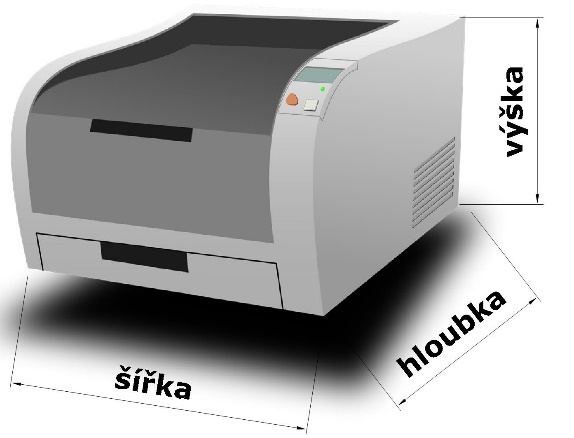 Šířka: maximálně 45 cm(bez případného finišeru)Hloubka: maximálně 55 cm(včetně osazení jednotky pro duplexní tisk)Výška: maximálně 55 cm(v konfiguraci s jedním standardním zásobníkem a bez finišeru)Šířka: 42,8 cmHloubka: 51 cmVýška: 44,1 cmZařízení nesmí uvolňovat nadměrné množství jedovatých látek a produkovat nadměrný zápach neodpovídají umístění a účelu použití stroje v kancelářiZařízení nesmí uvolňovat nadměrné množství jedovatých látek a produkovat nadměrný zápach neodpovídají umístění a účelu použití stroje v kancelářiZařízení nesmí uvolňovat nadměrné množství jedovatých látek a produkovat nadměrný zápach neodpovídají umístění a účelu použití stroje v kancelářiDélka zárukyOdběratel požaduje záruku garantovanou výrobcem tiskárny v délce minimálně 36 měsíců nebo minimálně 900 000 stran, podle toho, která z okolností nastane dříve.Délka zárukyOdběratel požaduje záruku garantovanou výrobcem tiskárny v délce minimálně 36 měsíců nebo minimálně 900 000 stran, podle toho, která z okolností nastane dříve.36PartnumberNázevVýrobcem udávaný počet vytištěných stránek58D2U0EKapacita tonerové nebo inkoustové náplně minimálně 25 000 stran A4 pro černý tisk.(Počet vytištěných stran bez nutnosti výměny spotřebního materiálu dle příslušné normy)55 000PartnumberNázevVýrobcem udávaný počet vytištěných stránek58D0Z0E58D0Z0E Lexmark Corporate Imaging Unit150 000PartnumberNázevVýrobcem udávaný počet vytištěných stránek41X2251MS82x SVC Maintenance Kit, Fuser BELT HY FUSER400 000NázevVýrobcem udávaný počet vytištěných stránekStartovací toner/inkoustová náplň11 000Lexmark 58D0Z0E Corporate Imaging Unit150 000Maintenance kit225 000NázevVýtěžnostPočet58D2U0E Černá ultra vysokokapacitní smluvní tonerovákazeta55 0001Ekonomičnost provozu tiskárny (EPT)0,0685 Kč bez DPHPartnumberPopis (minimální parametry)Nabízená hodnotaMožnost objednat dodatečně(ANO/NE)50G0802Standardizovaný zásobník na minimálně 500 listů A4Zásobník na 550listů A4ANOPartnumberNázev příslušenství a stručný popis příslušenstvíMožnost objednat příslušenství samostatně(ANO/NE)50G0850Dokončovací schránka sesešívačkouANO50G0849Dokončovací schránka se sešívačkou a děrovačkouANO50G0851Expandér výstupuANO50G0852Schránka se 4 přihrádkamiANO50G0820Uzamykatelný zásobník na 250 listůANO50G0822Uzamykatelný zásobník na 550 listůANO50G0853Vysokokapacitní expandér výstupuANO50G0804Zásobník na 2100 listůANO50G0800Zásobník na 250 listůANO57X9801256MB Paměťová karta flashANO57X02044GBx32 DDR3-DRAMANO27X0500500+ GB Hard DiskANO40C2300Nastavitelný stojanANO27X6410Bezdrátový tiskový server Lexmark MarkNet N8372 802.11 a/b/g/n/acANO27X6510Bezdrátový tiskový server MarkNet N8370 802.11 a/b/g/n/acANO14F0000Karta paralelního rozhraní 1284-BANO14F0100Karta sériového rozhraní RS-232CANONázev zakázky:Část zakázky:Dodavatel:Rok:Měsíc:Produkty:Organizační složkaČíslo objednávkyDatum objednávkyDatum dodáníPočet ksCena za 1 ks bez DPHCena celkem bez DPHCena celkem včetně DPH0,00 Kč0,00 Kč0,00 Kč0,00 Kč0,00 Kč0,00 Kč0,00 Kč0,00 Kč0,00 Kč0,00 Kč0,00 Kč0,00 Kč0,00 Kč0,00 Kč0,00 Kč0,00 Kč0,00 Kč0,00 Kč0,00 Kč0,00 Kč0,00 Kč0,00 Kč0,00 Kč0,00 Kč0,00 Kč0,00 Kč0,00 Kč0,00 Kč0,00 Kč0,00 Kč0,00 Kč0,00 Kč0,00 Kč0,00 Kč0,00 Kč0,00 Kč0,00 Kč0,00 Kč0,00 Kč0,00 KčCELKEM0,00 Kč0,00 Kč